Bewerbungsgespräch führenBegrüßungSie stellen sich mit Ihrem Namen vor.Sie reden Ihre Gesprächspartner (am besten alle) mit Namen an: „Guten Morgen Herr Weber. Guten Morgen Frau Schneider. …Blickkontakt Die Hände Ihrer Gesprächspartner drücken Sie kräftig, aber nicht ZU stark und auf gar keinen Fall zu laschGuten Morgen, Frau Meyer. Mein Name ist Hans Klein.Guten Tag, Herr Müller. Mein Name ist Max Mustermann.Ich freue mich wirklich sehr, hier zu sein.Ich freue mich sehr, dass Sie mich eingeladen haben.Hauptteil Fragen auf die man sich vorbereiten sollten „Erzählen Sie etwas über sich. “ Du sprichst am besten von deiner Berufsausbildung und den wichtigsten Berufserfahrungen.„Warum haben Sie sich bei uns beworben? ... „Warum sollen wir Sie bei uns einstellen? ... „Was sind Ihre Stärken und Schwächen?„Welche 3 Charaktereigenschaften würden Ihnen Freunde nachsagen?“„Wenn Sie ein Tier wären, welches wären Sie?“ (Spontanfragen) „Woher wissen Sie, dass Sie einen guten Job machen werden?“„Wie fördern Sie Ihre Mitarbeiter?“Rückfragen stellen Was erwarten Sie vom neuen Mitarbeiter?Welche Ziele verfolgen Sie mit der Neuschaffung dieser Position?Was hat mein Vorgänger gut gemacht?Was sollte ich anders machen als er?Was könnte mich im neuen Job frustrieren?Wie sieht ein typischer Arbeitstag aus?Sei kreativ Verabschiedung Ich möchte mich bei Ihnen bedanken, dass Sie sich fast eine ganze Stunde Zeit für unser Gespräch genommen haben. Das weiß ich sehr zu schätzen.
(Drückt Wertschätzung aus. Extrem positiv.)Sie haben sich exzellent auf das Gespräch vorbereitet. Ich hoffe, dass ich Sie genauso überzeugen konnte.
(Jeder hört gerne Komplimente, auch Personaler. Berechtigt sollte das Kompliment aber schon sein.)Ich bin mit großen Erwartungen gekommen und muss sagen: Meine Erwartungen haben sich mehr als erfüllt. Ich kann mir den Job wirklich sehr gut vorstellen.
(Positives Feedback und Interesse am Job.)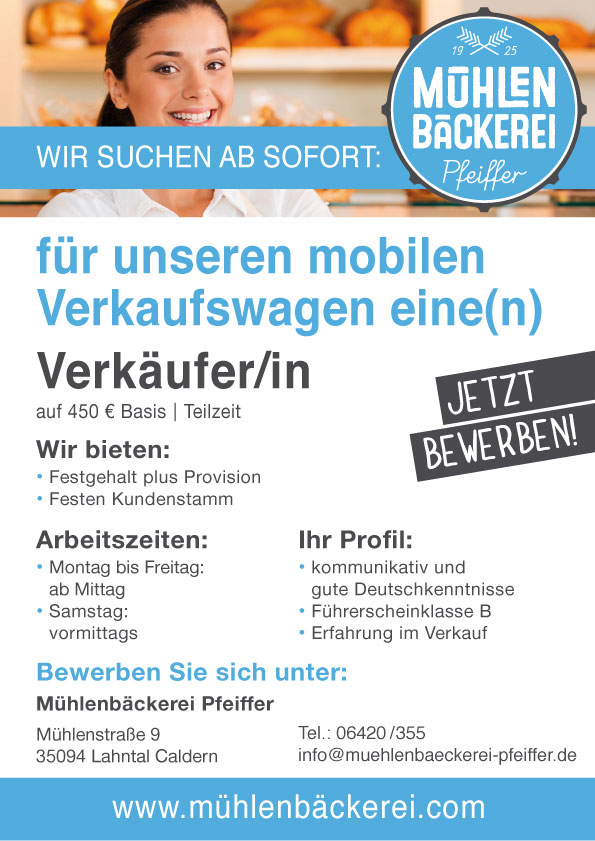 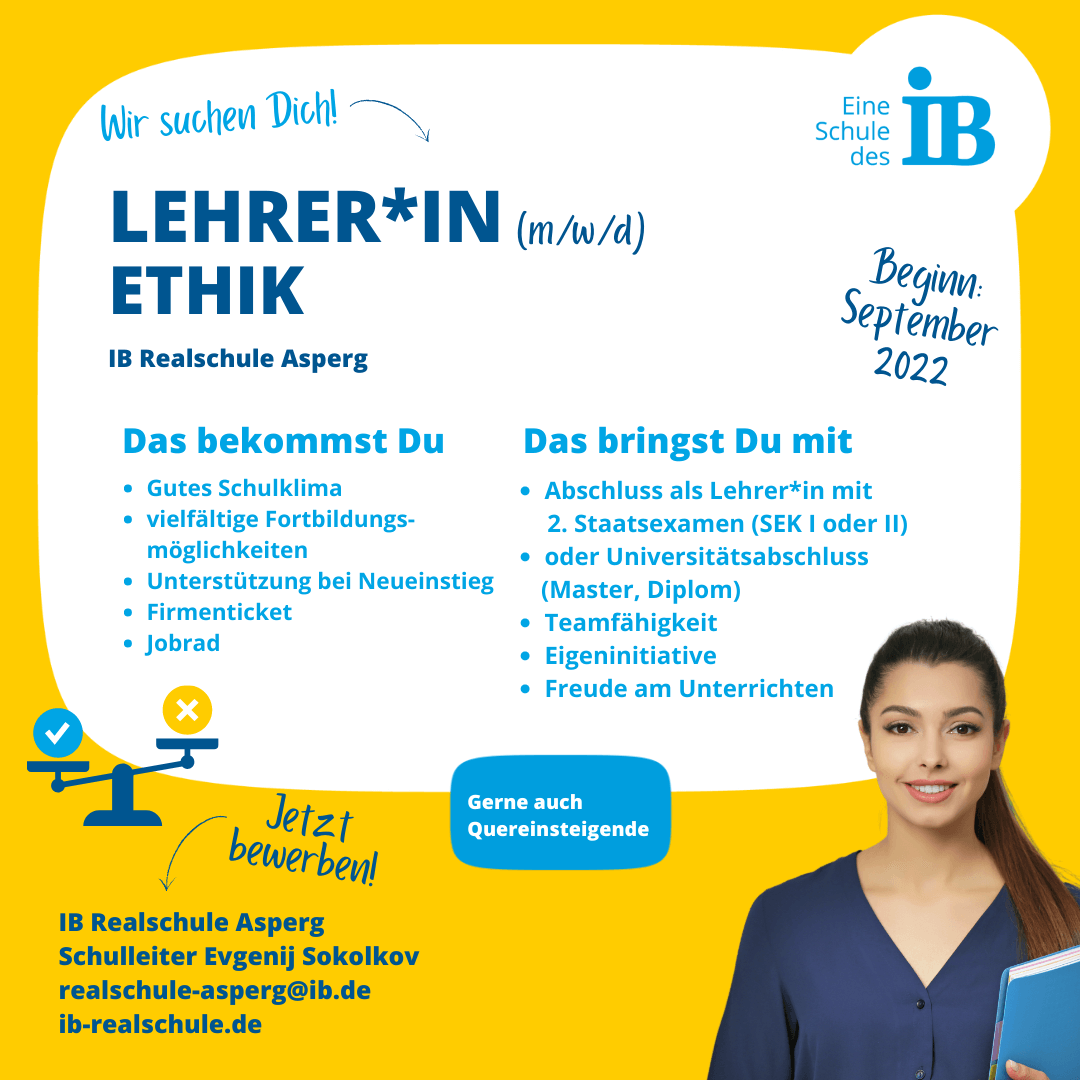 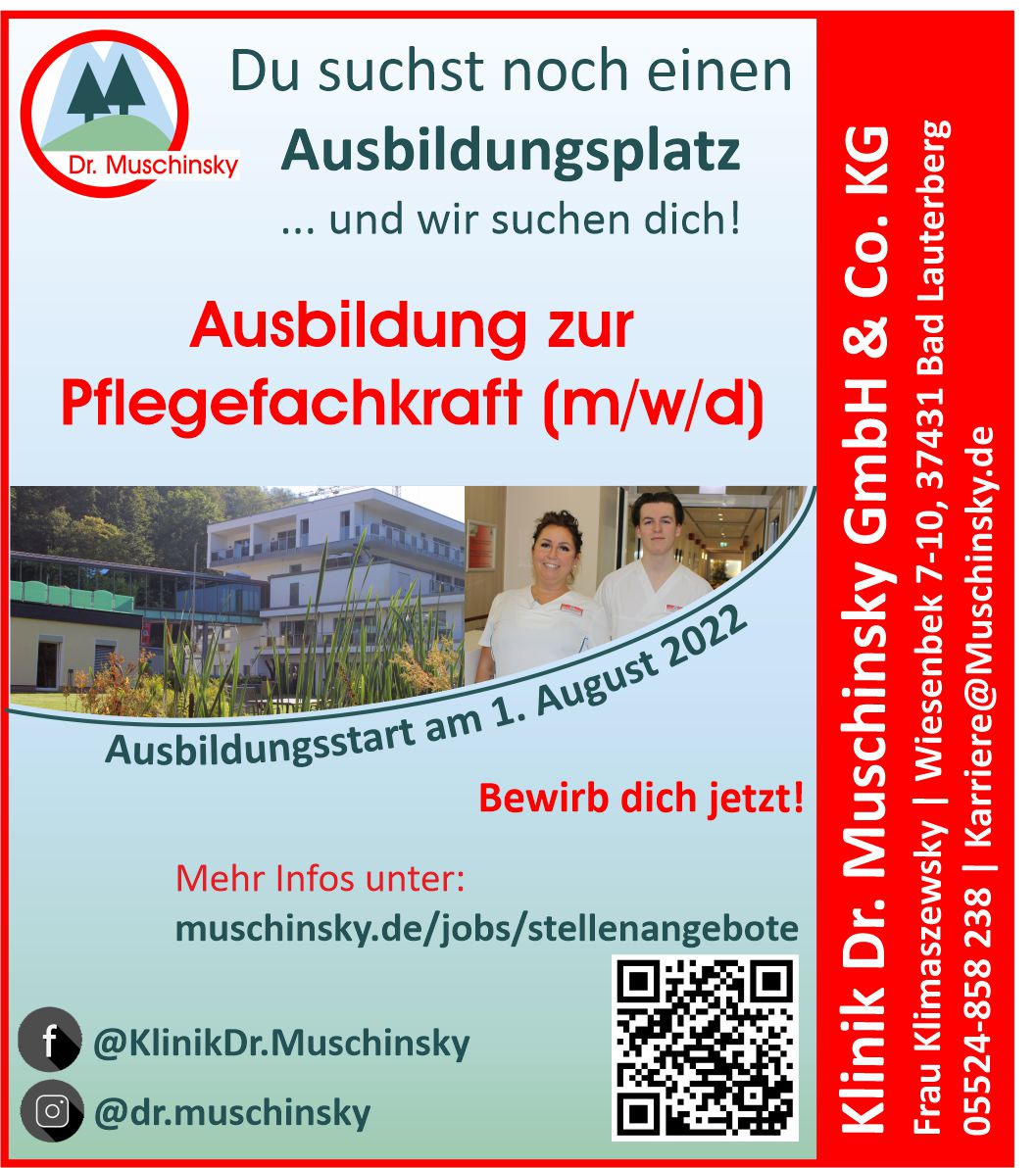 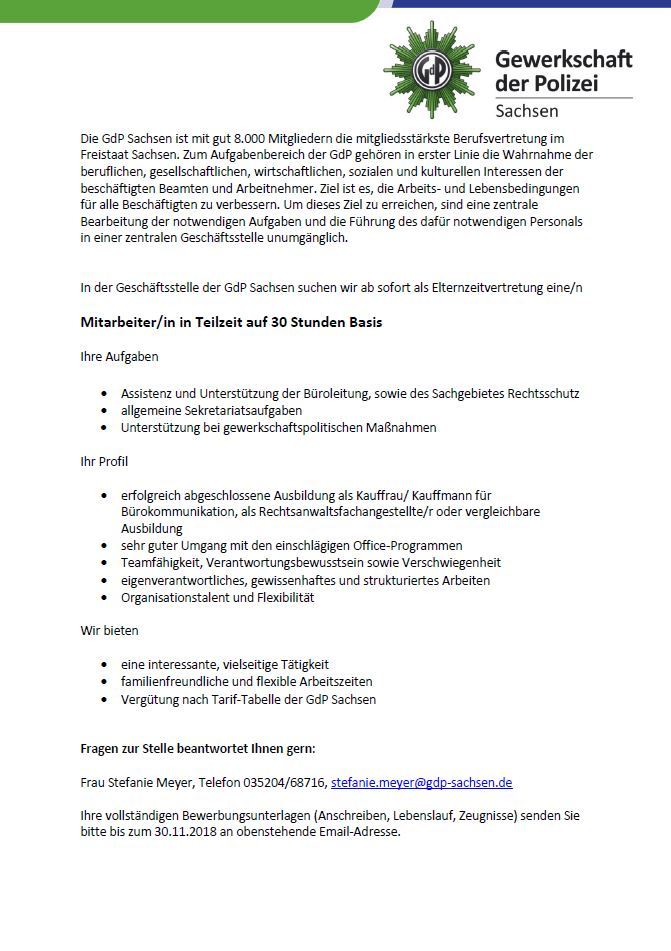 